Publicado en Madrid el 20/01/2023 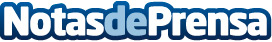 Saniterpen cumple 55 años como empresa referente en el sector de control de plagasControl de plagas y sanidad vegetal como principales líneas de negocio, Saniterpen ha celebrado este 2022 los 55 años de la empresaDatos de contacto:Alberto Aguado https://saniterpen.com/913 67 74 99Nota de prensa publicada en: https://www.notasdeprensa.es/saniterpen-cumple-55-anos-como-empresa Categorias: Madrid Emprendedores Recursos humanos Servicios Técnicos Hogar http://www.notasdeprensa.es